 Match to finish the sentences.A fairy looks like …A dragon looks like …A unicorn looks like … A leprechaun looks like …A mermaid looks like …a man.a woman (with a fish tail).a lizard.a small girl (with wings).a horse (with a horn). Fill in the sentences with the correct word from the table. Dragons live in __________, mountains or __________. Leprechauns wear __________ clothes and a __________. Leprechauns have a pot of __________ at the end of the __________. Fairies live in __________. Each fairy has a special __________. The Tooth Fairy brings a __________ when your __________ falls out. Mermaids live in the __________. Unicorns live in __________. What can these magical beings do? Choose the correct verb and finish the sentences using “can”.Mermaids can speak underwater. Mermaids ____________________ underwater.  Mermaids ____________________ beautifully. Dragons ____________________ fire. Dragons ____________________.Unicorns ____________________ injuries.Fairies ____________________.Fairies ____________________ things into something else.Leprechauns ____________________ you three wishes.Answer the questions. Use can or can’t.Example: Can leprechauns fly? 				No, they can’t.  
                 Can leprechauns give you three wishes? 		Yes, they can.Can dragons breathe fire? 			_______________________________________Can fairies speak underwater?	 	_______________________________________Can unicorns heal injuries?		_______________________________________Can fairies fly? 				_______________________________________Can mermaids sing beautifully? 		_______________________________________Can dragons breathe underwater? 		_______________________________________Fill in the crossword with English adjectives from the article.Across 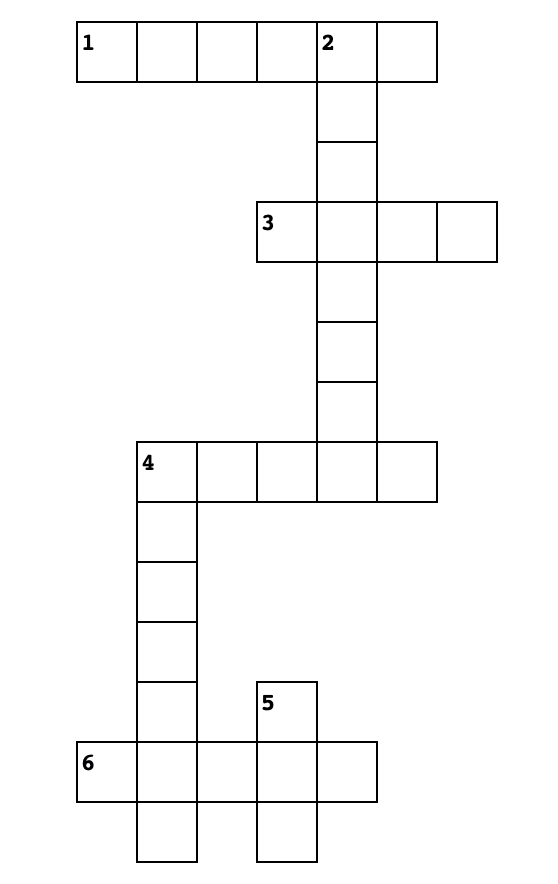 1 silný3 bohatý4 malý6 kouzelnýDown 2 národní 4 speciální 5 velkýtooth     gold     sea      forests (3x)     hat        job       caves       green     present        rainbow give          sing         fly (2x)        heal        breathe (2x)        speak          change